2015 Eastern Zone Championships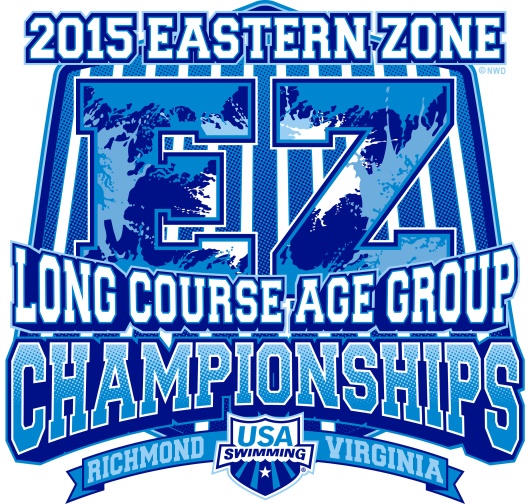             Timer Assignments     Briefing 25 minutes prior to start of session.All preliminary sessions will be run with chase starts which will require timers at both ends of the pool.13 & Over Prelim Sessions:West end of pool (toward instructional pool, to the left facing scoreboard)East end of the pool (to the right facing the scoreboard)12 & Younger Sessions:West end of the pool (to the left facing the scoreboard)East end of the pool (to the right facing the scoreboard)Poseidon will provide timers for Finals.Lane1Lane 2Lane 3Lane 4Lane 5Lane 6Lane 7Lane 8PVADNJVANINEAMHOSTPVADNJVAMRNEMAHOSTLane1Lane 2Lane 3Lane 4Lane 5Lane 6Lane 7Lane 8PVMRMAVAAMNICTNJHOSTMRMANEAMNICTHOSTLane1Lane 2Lane 3Lane 4Lane 5Lane 6Lane 7Lane 8NJCTVAPVMRNENIADNJCTVAMAAMNEHOSTHOSTLane1Lane 2Lane 3Lane 4Lane 5Lane 6Lane 7Lane 8PVMAMRNJVAAMNIADPVMAMRCTNEAMHOSTHOST